Снимок сделан предположительно в 1916 году в Санкт-Петербурге, когда Татьяна гостила у своего старшего брата Степана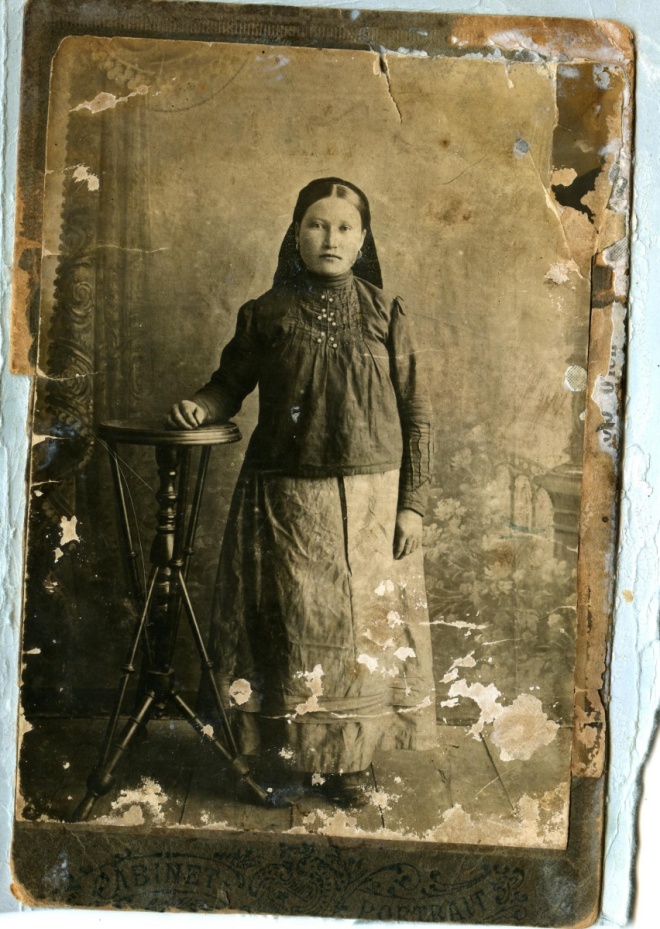 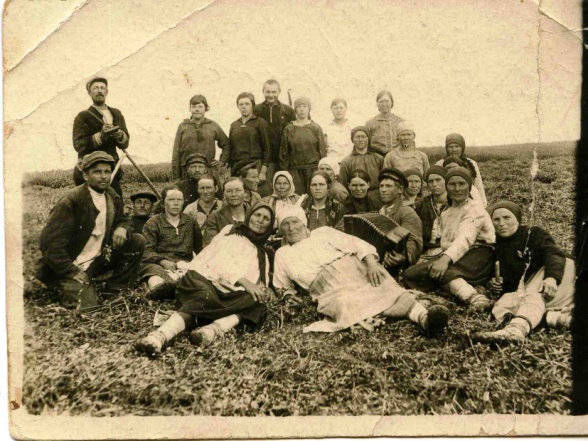 На фотографии колхозники починка Дружный в 1940 году  во время сенокоса.   Татьяна Васильевна сидит сзади гармониста справа. Её муж, Арсентий, во втором ряду второй слева, сидит. Вышла замуж 6 января 1918 года за Башагурова Арсентия ВасильевичаПриложение № 15Родословная росписьБашагурова (Кузнецова) Татьяна Васильевна (19.01.1899 – 15.01.1991)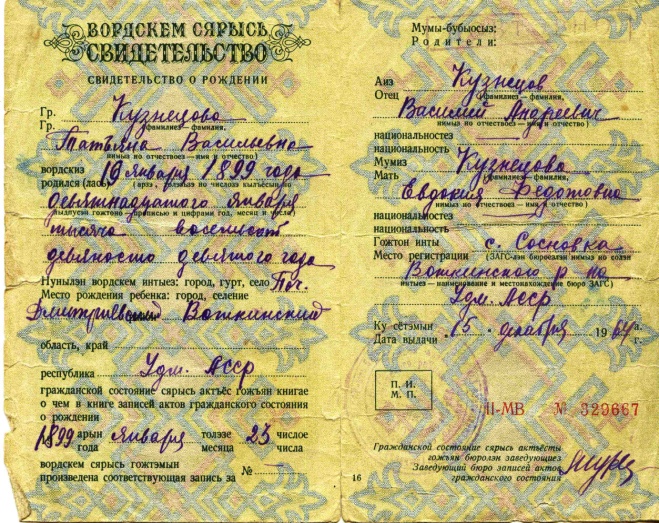 Родилась в Вятской губернии Сарапульского уезда Сосновской волости починок Дмитриевский.Родители: Кузнецов Василий Андреевич, Евдокия Федотовна, оба из непременных крестьянПравославная. Умела читать.Крестьянка. Летом работала в поле, зимой теребила, чесала, пряла лён и ткала холст.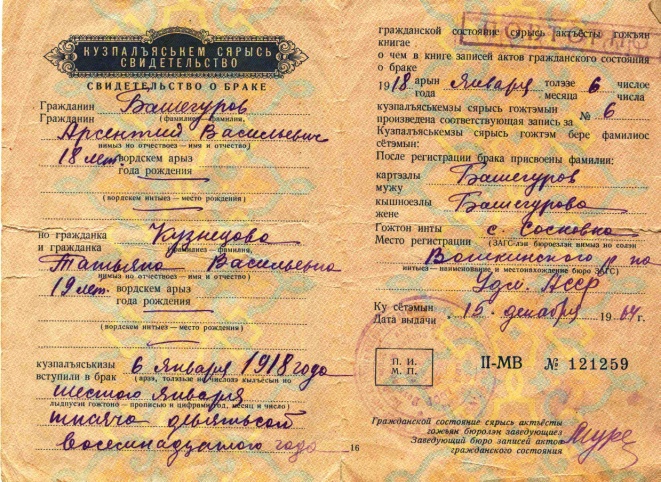 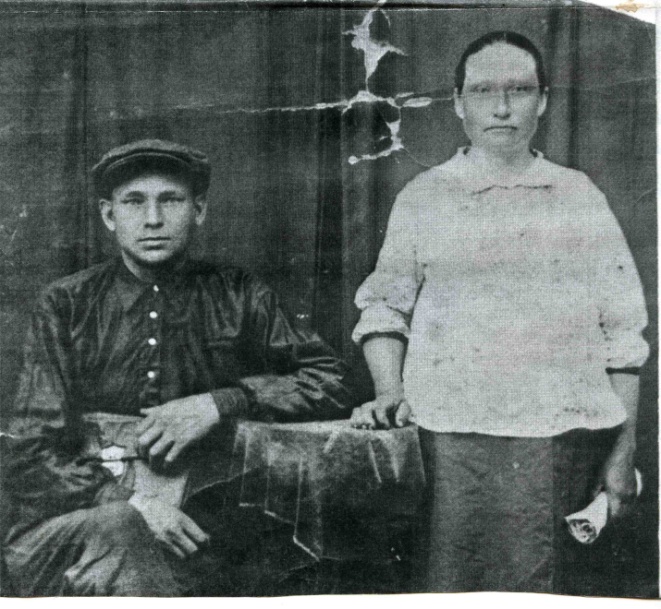 Башагуровы Арсентий Васильевич и Татьяна Васильевна в 1940 году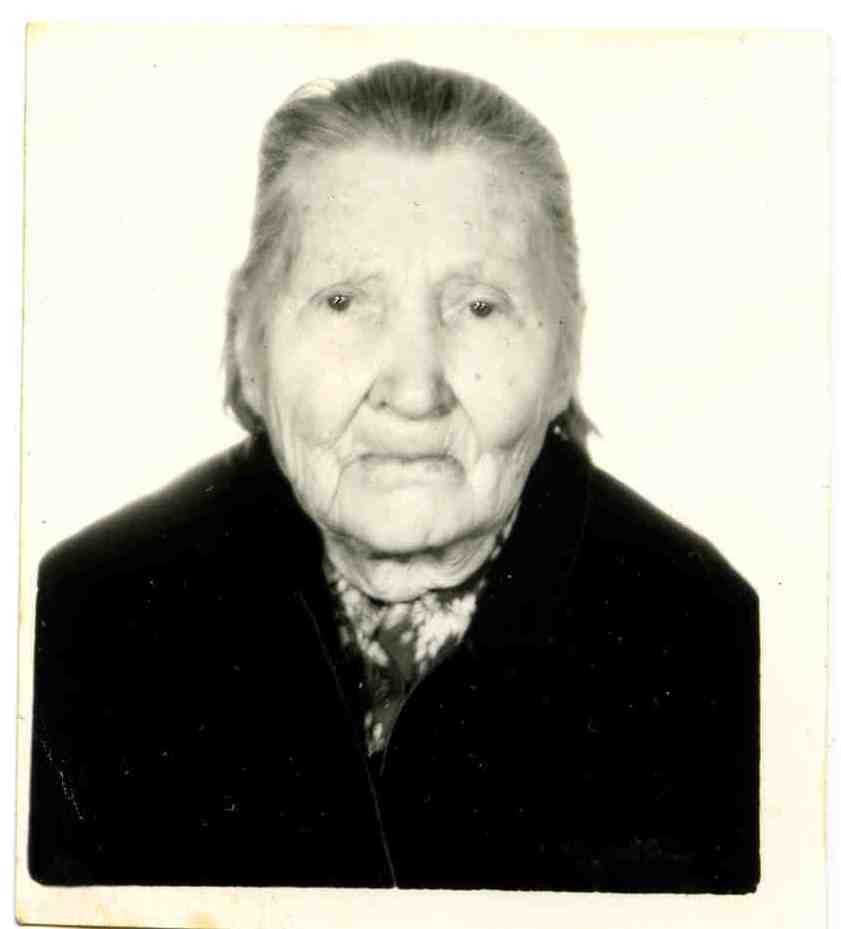 Татьяна Васильевна в 1989 г.Очками не пользовалась никогда, читала Библию. Была очень добрая.Этой  иконой Казанской Божьей Матери Татьяну Васильевну благословляли на брак. Сейчас она хранится в нашей семье.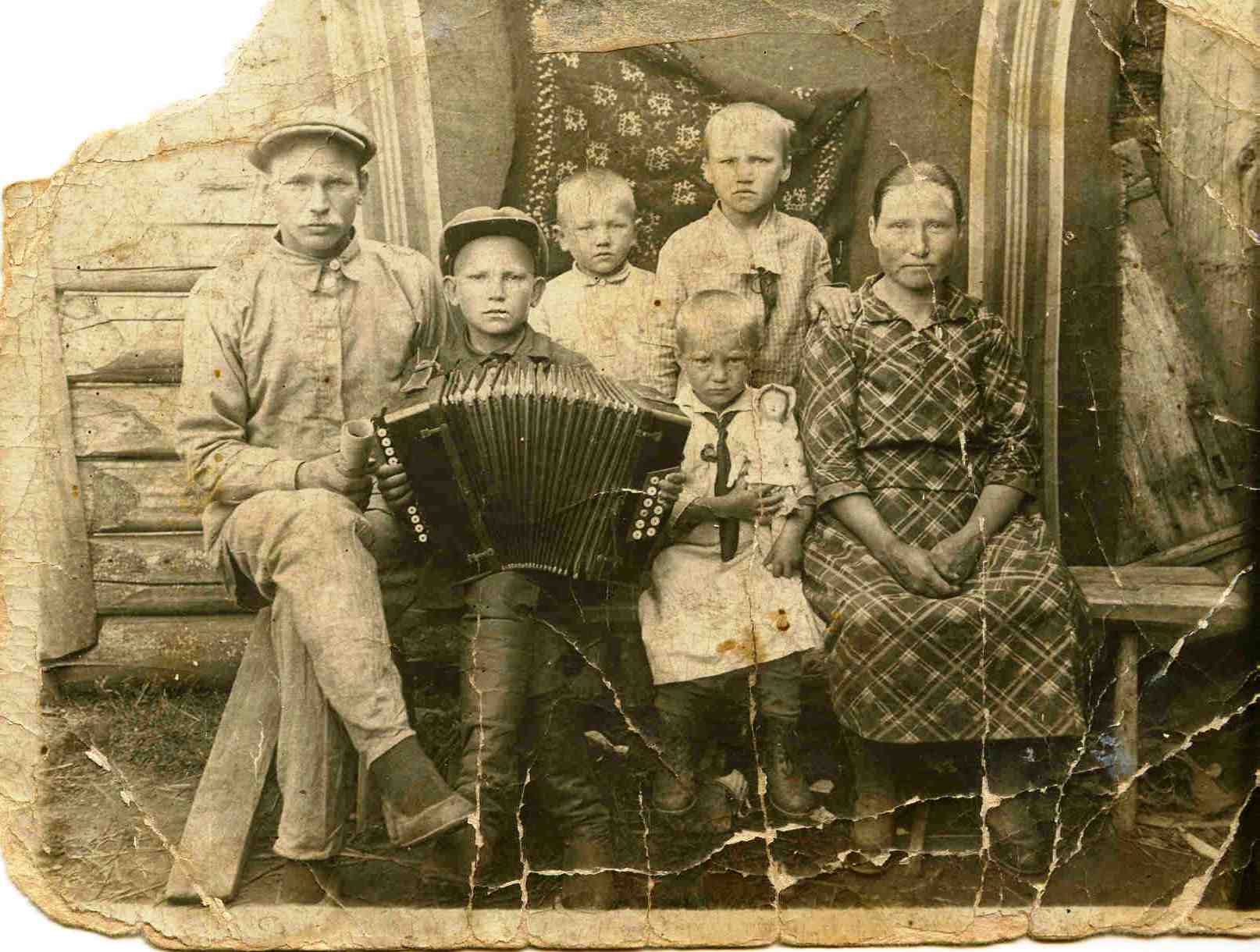 Башагуровы Арсентий Васильевич и Татьяна Васильевна в 1937 годус детьми Григорием (с гармошкой), Верой (стоит сзади) и Ниной (сидит с мамой)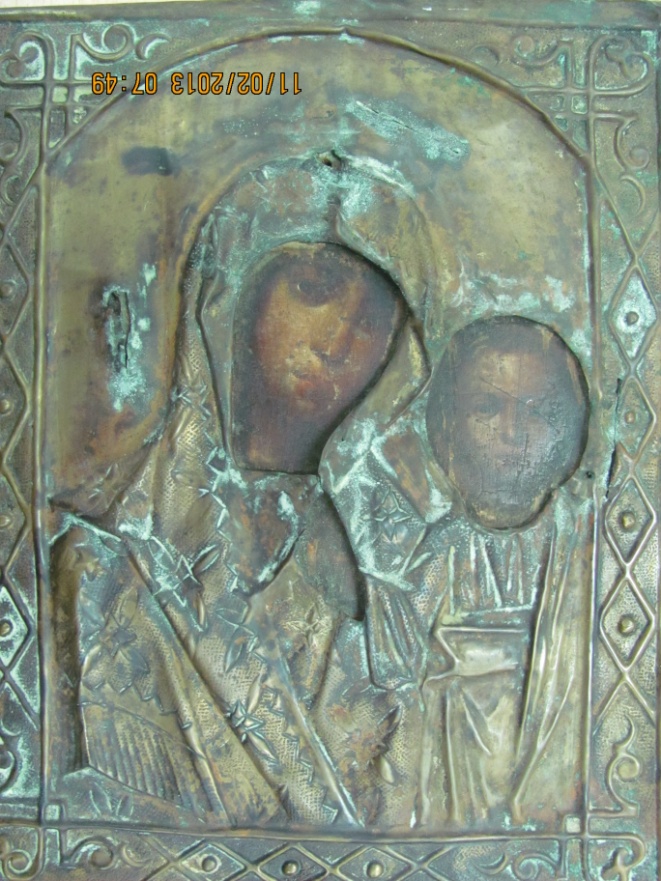 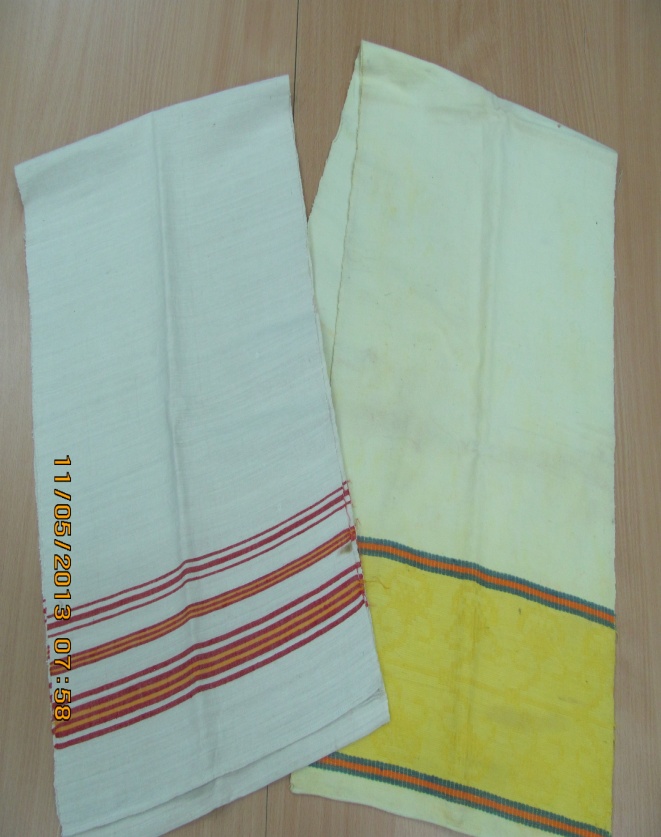 Эти полотенца сотканы самой Татьяной Васильевной из льна, который она сама выращивала, обрабатывала и пряла. 